 TRADICIONALNI SLOVENSKI ZAJTRK

V petek, 15. novembra 2019, bo tako kot v vseh vrtcih in šolah po Sloveniji tudi na naši šoli in vrtcu potekal tradicionalni slovenski zajtrk. Projekt je nastal na pobudo Čebelarske zveze Slovenije, njegov glavni namen pa je bil, da bi zajtrkovalo vse več otrok, da bi jedli hrano, pridelano v Sloveniji, in govorili o pomembnosti kmetijstva ter čebelarstva.
Na mize bomo za zajtrk tako dobili kruh, maslo, med, mleko in jabolka.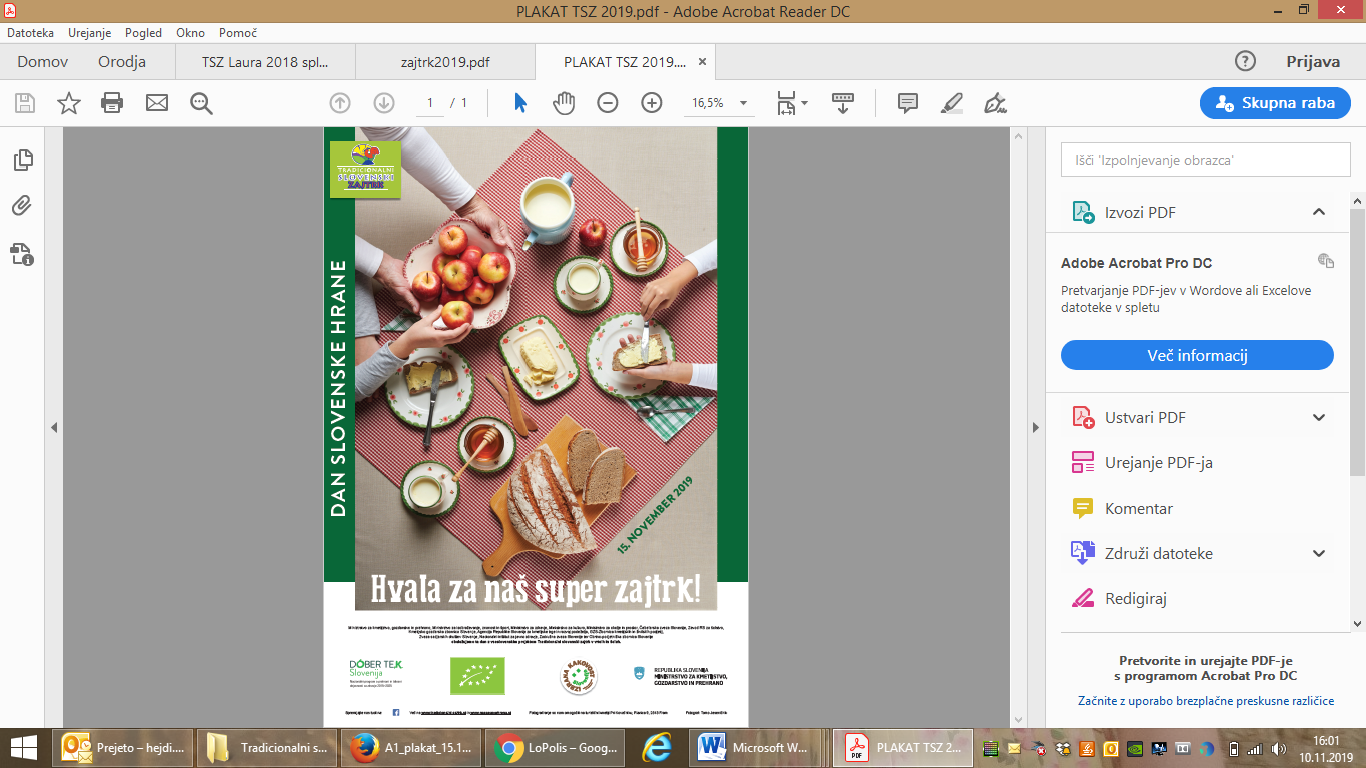 med: Čebelarsko društvo Loška dolina,eko mleko: kmetija Mlakar (Iga vas),jabolka: lokalnega izvora, sveže pečeni kruh: Društvo žena in deklet na podeželju Ostrnice,eko maslo: mlekarna Krepko.Pri zajtrku se nam  bodo  pridružili  člani čebelarskega društva Loška dolina ter predstavniki občine. Za starše pa bomo pripravili stojnico z degustacijo dobrot slovenskega zajtrka.Letošnje sporočilo TSZ se glasi »Hvala za naš super zajtrk!«. S tem sporočilom se želimo zahvaliti vsem našim kmetijam, kmetijskim in živilskim podjetjem ter zadrugam, ne samo za zajtrk, ampak za vso lokalno hrano, ki jo vsak dan lahko uživamo.  Vsi skupaj nam s svojim zavzetim delom, vztrajnostjo v poklicu kmeta, znanjem in ljubezni so zemlje bogatijo mize, zagotavljajo poseljenost na deželi in pogled na obdelano kmetijsko pokrajino. Tradicionalni slovenski zajtrk nas opominja, da je hrana, pridelana in pripravljena na naših kmetijah, živilskih podjetjih in zadrugah bolj sveža in okusnejša. Kakovostnejša je od hrane, ki je pripeljana od daleč in ima za seboj na stotine in celo na tisoče kilometrov. Pa dober tek.